COLEGIO EMILIA RIQUELME  GUIA DE APRENDIZAJE EN CASAACTIVIDAD VIRTUAL SEMANA DEL 23 AL 26 DE JUNIOCOLEGIO EMILIA RIQUELME  GUIA DE APRENDIZAJE EN CASAACTIVIDAD VIRTUAL SEMANA DEL 23 AL 26 DE JUNIOCOLEGIO EMILIA RIQUELME  GUIA DE APRENDIZAJE EN CASAACTIVIDAD VIRTUAL SEMANA DEL 23 AL 26 DE JUNIO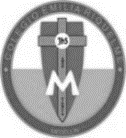 Asignatura: Educación ArtísticaGrado:   4°Docente: Estefanía LondoñoDocente: Estefanía LondoñoViernes, 26 de junio del 2020   Agenda virtual:  Arte en la prehistoria.                             Dibujo rupestre.Iniciaremos nuestra clase observando el siguiente video: https://youtu.be/DrUakdp8A6Q Arte rupestre.Una pintura rupestre es un dibujo o boceto que existe en algunas rocas o cavernas, especialmente los prehistóricos. Es una de las primeras representaciones del arte ya que se ubica en la prehistoria. ACTIVIDADRealiza tu propio arte rupestre en tu cuaderno. Puedes imaginar cualquier situación y plasmarla. OJO debe ser rupestre.OJO para acompañar la portada de nuestro tercer periodo, dibujaremos una máquina del tiempo, pueden buscar ideas en internet, yo te dejo algunas aquí. Viernes, 26 de junio del 2020   Agenda virtual:  Arte en la prehistoria.                             Dibujo rupestre.Iniciaremos nuestra clase observando el siguiente video: https://youtu.be/DrUakdp8A6Q Arte rupestre.Una pintura rupestre es un dibujo o boceto que existe en algunas rocas o cavernas, especialmente los prehistóricos. Es una de las primeras representaciones del arte ya que se ubica en la prehistoria. ACTIVIDADRealiza tu propio arte rupestre en tu cuaderno. Puedes imaginar cualquier situación y plasmarla. OJO debe ser rupestre.OJO para acompañar la portada de nuestro tercer periodo, dibujaremos una máquina del tiempo, pueden buscar ideas en internet, yo te dejo algunas aquí. Viernes, 26 de junio del 2020   Agenda virtual:  Arte en la prehistoria.                             Dibujo rupestre.Iniciaremos nuestra clase observando el siguiente video: https://youtu.be/DrUakdp8A6Q Arte rupestre.Una pintura rupestre es un dibujo o boceto que existe en algunas rocas o cavernas, especialmente los prehistóricos. Es una de las primeras representaciones del arte ya que se ubica en la prehistoria. ACTIVIDADRealiza tu propio arte rupestre en tu cuaderno. Puedes imaginar cualquier situación y plasmarla. OJO debe ser rupestre.OJO para acompañar la portada de nuestro tercer periodo, dibujaremos una máquina del tiempo, pueden buscar ideas en internet, yo te dejo algunas aquí. Viernes, 26 de junio del 2020   Agenda virtual:  Arte en la prehistoria.                             Dibujo rupestre.Iniciaremos nuestra clase observando el siguiente video: https://youtu.be/DrUakdp8A6Q Arte rupestre.Una pintura rupestre es un dibujo o boceto que existe en algunas rocas o cavernas, especialmente los prehistóricos. Es una de las primeras representaciones del arte ya que se ubica en la prehistoria. ACTIVIDADRealiza tu propio arte rupestre en tu cuaderno. Puedes imaginar cualquier situación y plasmarla. OJO debe ser rupestre.OJO para acompañar la portada de nuestro tercer periodo, dibujaremos una máquina del tiempo, pueden buscar ideas en internet, yo te dejo algunas aquí. 